       RAJAMANGALA UNIVERSITY OF TECHNOLOGY SRIVIJAYA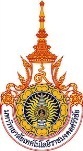        COOPERATIVE EDUCATIONSupervision/workplace visit confirmation form for cooperative education2nd semester, Academic year 2022Company’s name……………………….…………..……………………………………………………………………………..Location………………………………………………...…………………………………………….....................................……Telephone………………………………………………..………………………fax…..................................…………………Topics to be discussed in the 1st supervision  The students’ job responsibilities and his/her work plan during on- the- job training.Project topic and rough draft project reportWorking skills and problems met during internship/on-the- job trainingListening to job supervisor’s opinion regarding the guidelines and philosophy of Cooperative EducationLists of Cooperative Education Students, 2nd semester, Academic year ……………..The Schedule of Cooperative Education Supervision List of Cooperative Education Advisors Visiting the Workplace from ____________programme, Department of __________________ Faculty of Liberal Arts, Rajamangala University of Technology SrivijayaThe workplace has been informed of the date of the visit on the above-specified date and time and has thoroughly understood the aforementioned supervision procedures and would like to inform that:[ ] The above specified schedule is a convenient time to welcome the visiting Cooperative education advisors.[ ] We are inconvenient to welcome the Cooperation education advisors on the above-specified date and would like to change due date as follows. Please be informed accordingly,						Signature………………………………………							(……………………………………..)						Position………………………………………..							Job mentor/ Job advisor No.Students’ full nameStudents’ programmeJob position/ job description1No.DateTime1No.Full namePositionTelephone number1No.Date/month/yearTime